65. Medžiaga matematikos mokytojuiIntegruojamos veiklos tema Svyruoklės svyravimų periodo nustatymasUžduočių lapas (mokiniams)Matematinė svyruoklė – tai materialus taškas, pakabintas ant netampraus nesvaraus siūlo. Realiai tokio objekto nėra, nes kiekvienas objektas yra realių matmenų, o netamprių ir nesvarių siūlų taip pat neegzistuoja. Arčiausiai tokios idealios sistemos yra ant ilgo siūlo pakabintas rutulio formos kūnas, kurio skersmuo daug mažesnis už siūlo ilgį. Matematinės svyruoklės svyravimo periodas – laiko tarpas, per kurį įvyksta vienas svyravimas – išreiškiamas formule , čia l – siūlo ilgis metrais,  – traukos lauko pagreitis. Kokiais matavimo vienetais matuojamas matematinės svyruoklės svyravimo periodas? Skaičiuotuvu apskaičiuokite matematinės svyruoklės svyravimo periodą, kai, o. Užpildykite lentelę.Iš formulės  išreikškite dydį l.Įsitikinkite: kai T = s, tai l = 2,45 m.Grafikas vaizduoja, kaip svyruoklės svyravimo periodas priklauso nuo siūlo ilgio.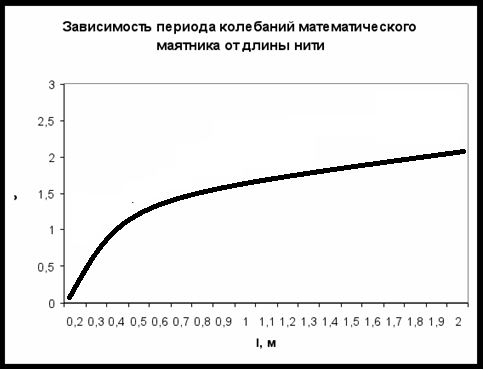 T, s210	l, m	0,4			     1,5Remdamiesi grafike pateiktais duomenimis, raskite:svyruoklės svyravimo periodą, kai siūlo ilgis yra 40 cm;siūlo ilgį, kai svyruoklės svyravimo periodas yra 2 s.Atsakymų lapas (mokytojui)Matematinės svyruoklės svyravimo periodas matuojamas sekundėmis. Apskaičiuoti matematinės svyruoklės svyravimo periodaiIšreiškimas:,,,.Kai T = s:== 2,45 (m).a) matematinės svyruoklės svyravimo periodas lygus 1 s;b) siūlo ilgis lygus 1,5 m.Klasė, dalykas8 klasė, matematika.Numatoma veiklos trukmė20–30 min.Mokinių pasiekimai pagal Pagrindinio ugdymo bendrąsias programas. Matematika3.1. Naudotis dviejų dydžių priklausomybes nusakančiomis lentelėmis, grafikais ir formulėmis, sprendžiant paprastus praktinio ir matematinio turinio uždavinius.Mokytojo veiklos siekiniaiUgdyti mokinių gebėjimus pastebėti ir aprašyti lentelėmis, grafikais, formulėmis įvairius dėsningumus, sąryšius, priklausomybes ir funkcijas.Veiklos priemonėsUžduočių lapas ir skaičiuotuvas kiekvienai mokinių porai, atsakymų lapas mokytojui.Siūloma veiklaMokinių darbas poromis.l, m0,0982,4522,05T, sl0,0982,4522,05T